№ п.пФОТОФИО, должностьСсылка на личную страничку на сайте1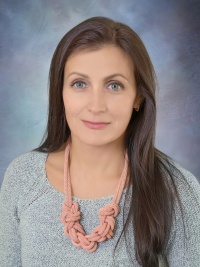 Заведующий детского сада Образование: высшее, специалистУчреждение: Ростовский -на-Дону государственный педагогический институт, преподаватель дошкольной педагогики и психологии, воспитатель, 1989 г.Педагогический стаж: 8 лет2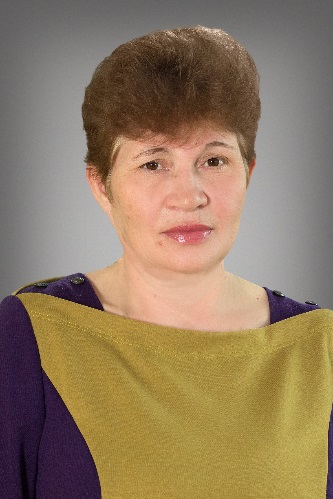 Лебедева Лидия ЮрьевнаСтарший воспитательhttps://www.maam.ru/users/2377609Образование: высшееУчреждение: Таганрогский государственный педагогический институт, учитель немецкого языка, 1985 г.Педагогический стаж: 24 года3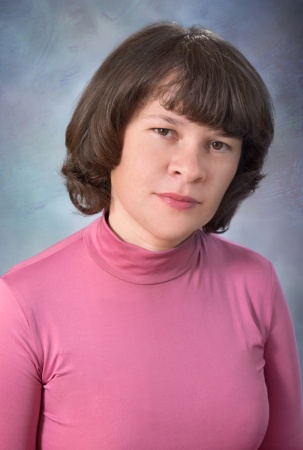 Бугаева Елена Алексеевна, учитель-логопедОбразование: высшееУчреждение: Негосударственная автономная некоммерческая образовательная организация «Московский социально-гуманитарный институт», учитель-логопед по специальности «Логопедия», квалификация «Учитель-логопед»,08.01.2008гПедагогический стаж: 11 лет4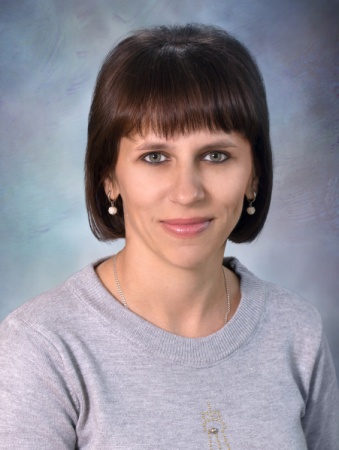 Землякова Ольга Викторовна, воспитательОбразование: высшееУчреждение: ГОУ СПО «Усть-Лабинский социально-педагогический колледж», воспитатель детей дошкольного возраста и воспитатель детей с недостатками умственного и речевого развития,27.06.2006г.,ФГБОУ ВПО «Армавирская государственная педагогическая академия», социальный педагог, педагог-психолог, 01.03.2012гПедагогический стаж: 4 года5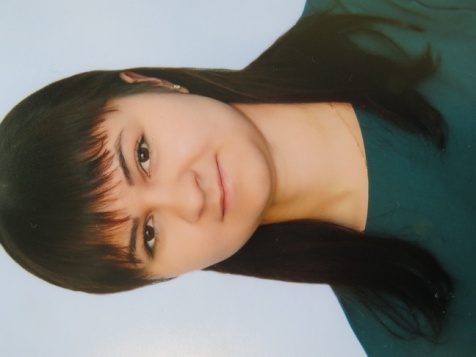 Мигловец Наталья Владимировна, воспитательhttps://www.maam.ru/users/1682796 Образование:  среднее профессиональноеУчреждение:  ГБПОУ  РО «Зерноградский педагогический колледж», воспитатель детей дошкольного возраста, 24.06.2017 г.Педагогический стаж: 3 года6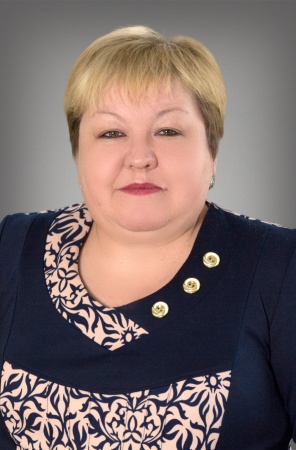 Красикова Елена Ивановна, воспитательhttp://www.maam.ru/users/1221476Образование: среднее профессиональноеУчреждение: Константиновское педагогическое училище Ростовской области, воспитатель детского сада, 1984 г.Педагогический стаж: 19 лет7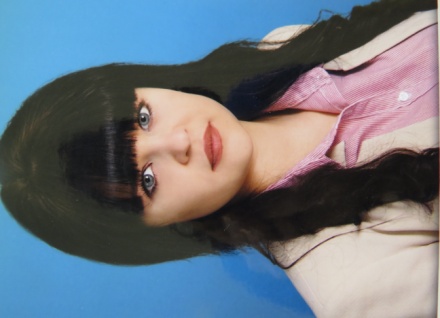 Мазур Римма Евгеньевна, воспитательhttps://www.maam.ru/users/1859486Образование: среднее профессиональноеУчреждение: ГБПОУ Краснодарского края «Ейский полипрофильный колледж», воспитатель детей дошкольного возраста с отклонениями в развитии и сохранным развитием, 30.06.2018г.Педагогический стаж: 2 года8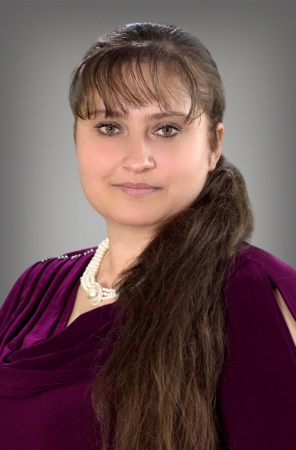 Тишкина Юлия Николаевна, воспитательhttps://www.maam.ru/users/2109137Образование: среднее профессиональноеУчреждение: ГОУ СПО РО Донской педагогический колледж, воспитатель детей дошкольного возраста, воспитатель дошкольных учреждений компенсирующего   вида, 2008 г.Педагогический стаж: 7 лет9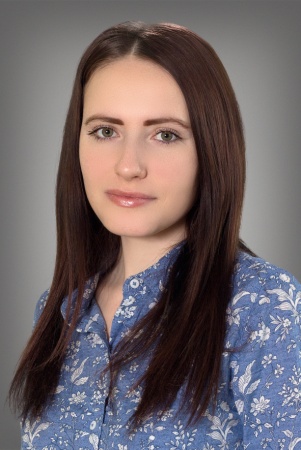 Штохова Елена Ивановна, воспитательhttp://www.maam.ru/users/1116686Образование: среднее профессиональноеУчреждение: ГБПОУ РО «Донской педагогический колледж» г. Ростов-на-Дону, учитель начальных классов, 2016 г.Педагогический стаж: 4 года10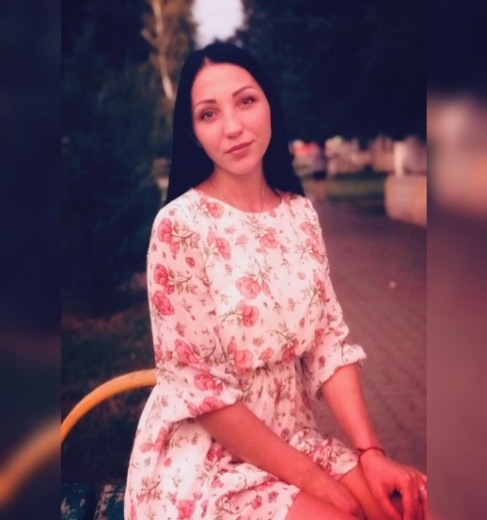 Славгородская Александра Николаевна, воспитательhttps://www.maam.ru/users/2050493Образование: среднее профессиональноеУчреждение: ГБПОУ РО «Зерноградский педагогический колледж», учитель начальных классовПедагогический стаж: 4 года11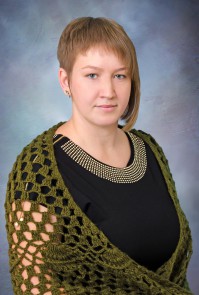 Рыбалко Наталья Николаевна,воспитательhttps://www.maam.ru/users/996291Образование: высшееУчреждение:  ФГБОУВПО «Южно-Российский государственный университет экономики и сервиса, инженер, 2012 г.ГБПОУ РО «Донской педагогический колледж», право на ведение профессиональной деятельности в сфере дошкольного образования, 2016 г.Педагогический стаж: 4 года12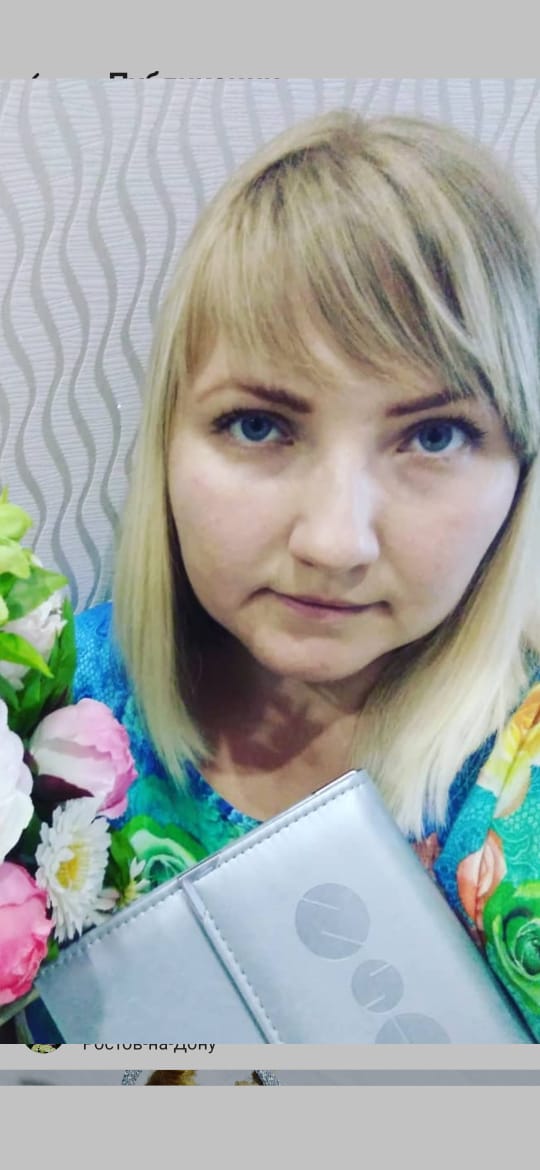 Белова Анастасия Сергеевна,учитель-логопедhttps://www.maam.ru/users/672299Образование: высшееУчреждение: ГБПОУ РО «Зерноградский педагогический колледж», учитель русского языка и литературы, 20.06.2009г.ФГАОУ «Южный федеральный университет города Ростова-на-Дону», 30.04.2015г.Педагогический стаж: 12 лет13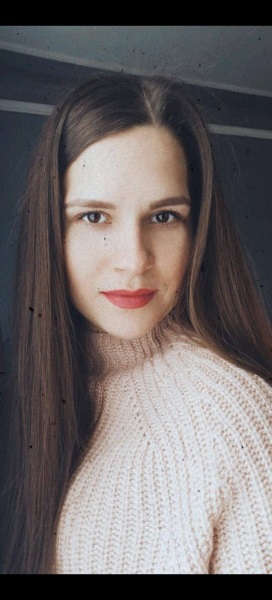 Сергеева Виктория Ивановна,музыкальный руководительhttps://www.maam.ru/users/1862713Образование: среднее профессиональноеУчреждение: ГБПОУ РО «Зерноградский педагогический колледж», воспитатель детей дошкольного возраста, руководитель музыкального воспитания, 18.06.2014 г.Педагогический стаж: 2 года 